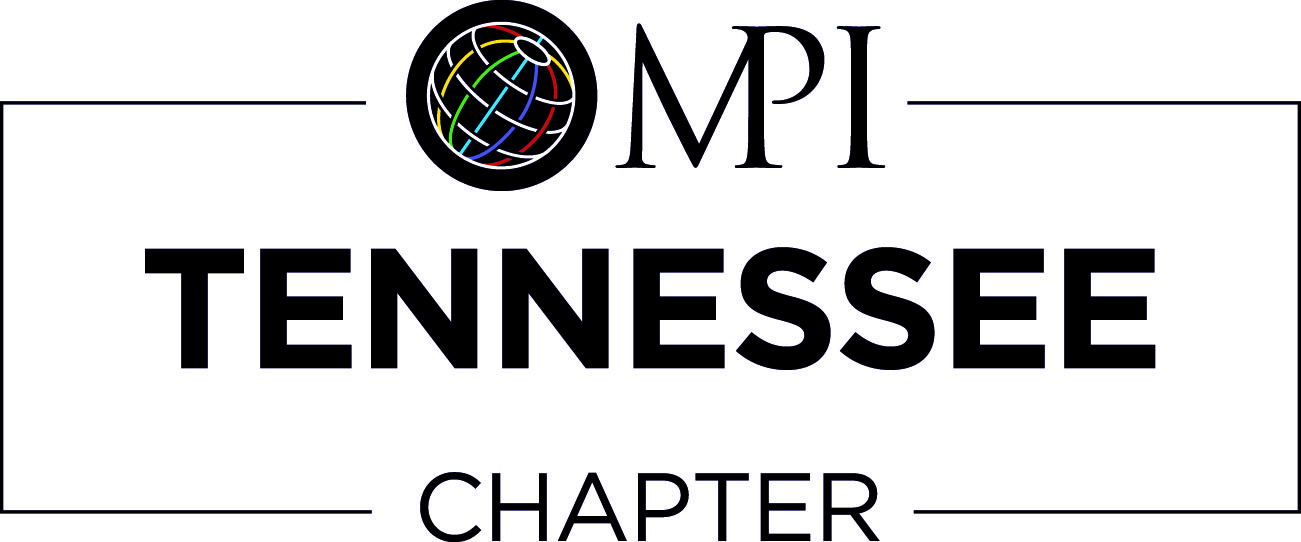 MPI:TN Board Interest FormYour Name:  _________________________________________________________________________Current Board Position: _______________________________________________________________Executive CommitteePresident (2 year commitment) __________________________________________________       President – Elect (3 year commitment)_____________________________________________Immediate Past President (1 year term) ___________________________________________VP Communications (1 year term) ________________________________________________VP Education (1 year term) _____________________________________________________VP Finance (1 year term) ______________________________________________________VP Membership (1 year term) ____________________________________________________	VP of East Region (1 year term) __________________________________________________VP of West Region (1 year term) _________________________________________________Note: We prefer that VP Candidates have served as either a VP or a Director on the current Board.Board Members: According to the MPI:TN Chapter By Laws ALL DIRECTORS have a 2 year term commitment on the board.  However, this does not commit you to the same position for 2 years.Director of Administration (1 year term) ___________________________________________Director of Communications (1 year term) _________________________________________Director of Monthly Meetings (1 year term) _________________________________________Director of Leadership and Professional Development (1 year term) ___________________Director of Strategic Alliances (1 year term) ________________________________________Director of Special Events (1 year term) ___________________________________________Director of Member Care (1 year term) ____________________________________________Not sure of where you want to serve next year?Have someone in a committee you would like to go ahead and nominate as well?Just write your comments here for any openings:________________________________________________________________________________________________________________________________________________________________________In order for the Nominations Committee to consider your position on the 2018-2019 Board of Directors we need this form and the Leadership Commitment Form submitted, regardless of which position you are applying for.Email ALL forms by December 15, 2017.Adam Spivey - Immediate Past PresidentGovernance & Nominations ChairMPI:TN Leadership Commitment Form 2018-2019Name 		_________________________________________________________________Title		_________________________________________Company 	________________________________________________________________Address	______________________________________Phone		___________________________________________________ Fax		______________________________________________________E-Mail		__________________________________________________________________This document verifies that I am familiar with the job description and requirements to serve as: ____________________ (please fill in position) of the Tennessee Chapter of Meeting Professionals International.I have the backing of my organization to serve in this capacity and I am willing to devote the required time and energy to fulfill the terms of my office. I will conduct myself professionally at all times and treat all matters brought before the Board as confidential.I commit to:Attend all board meetings, chapter meetings, and board retreats (2 annually).Oversee all directors, committee chairs or committee members and ensure all activities operate efficiently and within budgetary parameters.Submit reports in a timely manner.Play an active role in recruiting members and sponsors for the chapter.Treat all other board members and MPI members with respect, putting personal feelings aside while I am in this position of leadership.____________________________________________________________________________________Signature							Date